COMUNE DI PIANO DI SORRENTO	  –  Ufficio Tributi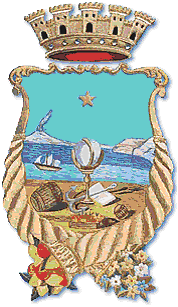 DENUNCIA PER L’APPLICAZIONE DEL TRIBUTO COMUNALE SUI RIFIUTI(Legge 147/2013 – Art. 1 commi da  668)TARI	- UTENZE DOMESTICHE❑  NUOVA OCCUPAZIONE	❑  CESSAZIONE	❑ VARIAZIONEIl/la sottoscritto/a:Cognome 	Nome  	Nato/a a  	Prov.  	il	 	/ 	/ 	Codice Fiscale 	Residente a 	Prov.  	in via/piazza 	n. 	tel.  	e-mail 		PEC  	o in alternativaSocietà   	Codice Fiscale/Partita  I.V.A. 	con  sede legale a  	via/piazza 	n. 	tel.  	e-mail 		PEC  	DICHIARA❑ di detenere/occupare i seguenti locali ed aree in Piano di Sorrento:(*) indicare la data di inizio del contratto di affitto o del rogito o, se differente, la data dalla quale si è avuta la disponibilità dei locali. Titolo dell’occupazione: ❑ Proprietà	❑ Locazione  ❑ Usufrutto	❑ Altro (specificare)   	 Proprietario dell’immobile:  			❑ di cessare l’occupazione/detenzione dei seguenti locali ed aree in Piano di Sorrento:(*) indicare la data di fine contratto di affitto o del rogito o, se successiva, la data di consegna chiaviTitolo dell’occupazione: ❑ Proprietà	❑ Locazione  ❑ Usufrutto	❑ Altro (specificare)   	Proprietario dell’immobile: 	N. B. PER VARIAZIONI DI INDIRIZZO IN PIANO DI SORRENTO COMPILARE ENTRAMBE LE SEZIONI SOPRASTANTI❑ di variare relativamente ai locali ed aree sotto indicati:intestazionedichiara di subentrare (solo stesso nucleo famigliare o eredi) a   	superficie  da mq   	a  mq    	dati catastali da 	a    	(*) indicare la data dalla quale decorre la variazione.Titolo dell’occupazione: ❑ Proprietà	❑ Locazione  ❑ Usufrutto	❑ Altro (specificare)   	Proprietario dell’immobile:  	❑ i seguenti componenti del nucleo familiare e persone stabilmente conviventi (esempio: badanti, colf) Note:  	Allega:  	❑ Dichiara di essere residente e unico/a occupante nell’alloggio di nuova occupazione dal 	/	/	Data 		Firma del dichiarante   	La denuncia, compilata in tutte le sue parti, datata e firmata, va inviata:per posta al Comune di Piano di Sorrento – Ufficio Tributi – piazza Cota – 80063 Piano di Sorrento (NA)oppure via e-mail a tributi@comune.pianodisorrento.na.itoppure consegnata presso gli sportelli di piazza Cota in orario 8,30 - 12,30Per informazioni contattare il seguenti numeri: 081.5344406 – 081.5344455.MODELLO DI  DELEGAIl/la sottoscritto/a    	DELEGAil/la sig./ra  			 nato/a a 	il 	residente a   		in via/piazza 	n. 	Carta d’identità/documento n.  	Codice fiscale 	in qualità di (1)   	 ad effettuare (2)     		 E’ obbligatorio allegare fotocopia del documento d’identità del delegante a convalida della firmaFirma del dichiarante  	(1)	segnalare rapporto di parentela/amicizia/lavorativo/carica sociale(2)	nuova utenza, cessazione, variazioneINDIRIZZOCATFOGLIOMAPPALE/PARTICELLASUBMQDATA (*)DESTINAZIONE D’USOINDIRIZZOCATFOGLIOMAPPALE/PARTICELLASUBMQDATA (*)DESTINAZIONE D’USOINDIRIZZOCATFOGLIOMAPPALE/PARTICELLASUBMQDATA (*)DESTINAZIONE D’USOCognomeNomeData e luogo di nascitaGrado di parentela(rispetto al dichiarante)